Об       итогах      исполнения        бюджета Сутчевского       сельского           поселенияМариинско-Посадского района Чувашской Республики за 1 полугодие  2020 годаРуководствуясь статьей 264.2 Бюджетного кодекса Российской Федерации и статьей 60 Положения о регулировании бюджетных правоотношений в Сутчевском сельском поселении Мариинско-Посадского района Чувашской Республики, утвержденного решением Собрания депутатов Сутчевского сельского поселения Мариинско-Посадского района Чувашской Республики от 16.01.2014  № С-46-2 администрация Сутчевского сельского поселения постановляет:Утвердить прилагаемый отчет об исполнении бюджета Сутчевского сельского поселения Мариинско-Посадского района Чувашской Республики за 1 полугодие 2020 года (далее-отчёт).  2.  Направить вышеуказанный отчёт Сутчевского сельского поселения Мариинско-Посадского района Чувашской Республики Собранию депутатов Сутчевского сельского поселения Мариинско-Посадского района Чувашской Республики. Глава   Сутчевскогосельского поселения								С.Ю. ЕмельяноваЧĂВАШ РЕСПУБЛИКИСĔнтĔрвĂрри РАЙОНĚКУКАШНИ ЯЛ ПОСЕЛЕНИЙĚНАДМИНИСТРАЦИЙĚЙЫШĂНУ2020.07.15  74 №Кукашни ялě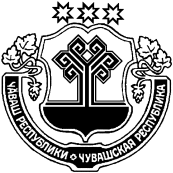 ЧУВАШСКАЯ РЕСПУБЛИКА
МАРИИНСКО-ПОСАДСКИЙ РАЙОНАДМИНИСТРАЦИЯСУТЧЕВСКОГО СЕЛЬСКОГОПОСЕЛЕНИЯПОСТАНОВЛЕНИЕ15.07.2020 № 74деревня Сутчево